 Oggetto: OPEN DAY  Liceo Statale  Giuseppina Turrisi  Colonna  di Catania Il  Liceo Statale Giuseppina Turrisi Colonna ha il piacere  di  invitare  gli alunni  delle Terze Classi  delle  Scuole Secondarie Di  Primo Grado  all’OPEN DAY che si terrà il 13 gennaio dalle ore  16.30  alle 19.30 e il 14 gennaio  dalle ore  9.00 alle12.30 presso la sede Centrale in via Fabio Filzi 24. Si prega di dare conferma alla prof.ssa M. Catasta referente dell’Orientamento,  tramite  mail al seguente indirizzo: mariaconcetta.catasta@istruzione.itoppure  tramite sms al cell. 3927229733.Catania 10 gennaio ’17                                               IL DIRIGENTE SCOLASTICO 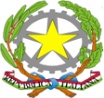 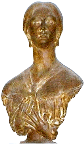 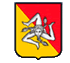 LICEO STATALE  “G. TURRISI COLONNA”Liceo delle Scienze Umane – Liceo LinguisticoLiceo Economico Sociale – Liceo MusicaleVia  F.Filzi, 24  –  95124  Catania – Tel. 0956136300  – Fax 0956136299E-mail: ctpm020005@istruzione.it - PEC: ctpm020005@pec.istruzione.itWeb: www.turrisicolonna.itLICEO STATALE  “G. TURRISI COLONNA”Liceo delle Scienze Umane – Liceo LinguisticoLiceo Economico Sociale – Liceo MusicaleVia  F.Filzi, 24  –  95124  Catania – Tel. 0956136300  – Fax 0956136299E-mail: ctpm020005@istruzione.it - PEC: ctpm020005@pec.istruzione.itWeb: www.turrisicolonna.itLICEO STATALE  “G. TURRISI COLONNA”Liceo delle Scienze Umane – Liceo LinguisticoLiceo Economico Sociale – Liceo MusicaleVia  F.Filzi, 24  –  95124  Catania – Tel. 0956136300  – Fax 0956136299E-mail: ctpm020005@istruzione.it - PEC: ctpm020005@pec.istruzione.itWeb: www.turrisicolonna.it